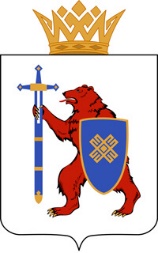 МИНИСТЕРСТВО СПОРТА И ТУРИЗМА РЕСПУБЛИКИ МАРИЙ ЭЛРеспублика Марий Эл, г.Йошкар-Ола, ул. Успенская, д.388(8362)23-29-39, mstmedia@yandex.ru___________________Кубок России по мини-футболу спорт лиц с интеллектуальными нарушениями(1-4 декабря 2023 г. ФОК «Витязь», п. Медведево Республики Марий Эл)1-4 декабря 2023 года состоится Кубок России по мини-футболу спорта лиц с интеллектуальными нарушениями в ФОК «Витязь» по адресу 
пгт. Медведево, улица Сергея Жилина дом 6. Соревнование проводится в рамках федерального проекта «Спорт – норма жизни» национального проекта «Демография». Целью этого мероприятия является привлечение к занятиям физической культурой, спортом и активному образу жизни людей с инвалидностью, содействие физическому и духовному воспитанию и реабилитации людей 
с инвалидностью в России средствами физической культуры и спорта.  Открытие Кубка состоится 2 декабря 2023 года в 11:00.Участие в соревнованиях принимают 65 спортсменов из Татарстана, Чувашии, Кировской области, Тульской области и Республики Марий Эл.Почетные гости: Фадеева Лариса Анатольевна (заместитель генерального директора Специальной Олимпиады России),Окулов Денис Сергеевич (Глава администрации Медведевского муниципального района),Усманов Рузяль Нуриазданович (Глава муниципального образования, Председатель Собрания депутатов муниципального образования «Медведевского муниципального района»)Старший тренер сборной России по мини-футболу спорта лиц 
с интеллектуальными нарушениями Карабань Олег Геннадьевич.Республику Марий Эл на соревнованиях представят воспитанники Спортивно-адаптивной школы Республики Марий Эл, которые являются победителями как региональных соревнований, так и победителями, и призерами всероссийских соревнований.«Адаптивный спорт не должен оставаться в стороне. Спорт сегодня доступен каждому, и каждый это должен ощущать», - отметила министр спорта Лидия Батюкова.Финальные игры и награждение победителей состоятся 4 декабря 
в 13:30.Для справки:Кубок России по мини-футболу (спорт ЛИН) 2022 года проходил в Йошкар-Оле (Республика Марий Эл).В соревнованиях участвовало 5 регионов России: Республика Марий Эл, Владимирская область, г.Санкт-Петербург, Тульская область и Республика ТатарстанПо итогам состязаний призовые места распределились следующим образом:1 место – Республика Марий Эл;2 место - Владимирская область;3 место - г. Санкт- Петербург.Фото: https://disk.yandex.ru/d/yXPW6UV1LpmvcQРегламент соревнований: https://disk.yandex.ru/d/ZjUWFozn187NjwКонтактные лица: ________________Текст адаптированный для социальных сетейКубок России по мини-футболу спорт лиц с интеллектуальными нарушениями разыграют в Марий ЭлКоманды по мини-футболу из Татарстана, Чувашии, Марий Эл, Кировской и Тульской областей встретятся в начале декабря в ФОК «Витязь» Республики Марий Эл, чтобы разыграть Кубок России по мини-футболу спорт лиц с интеллектуальными нарушениями.Торжественное открытие Кубка состоится в 11:00 2 декабря, а уже 4 декабря станут известны имена обладателей Кубка.«Федеральный проект «Спорт – норма жизни» национального проекта «Демография», по которому пройдут соревнования, делает спорт ближе и доступнее для каждого, независимо от пола, возраста, национальности или особенностей здоровья. Мы ждем на спортивных площадках и спортсменов, и болельщиков. Ведь вместе мы создаем этот спортивный праздник, который называется «жизнь», - прокомментировала мероприятие министр спорта и туризма Марий Эл Лидия Батюкова. Борисова Анна Владимировна,пресс-службаМинспорттуризма Марий Эл89024309606Гребнев Александр Николаевич, пресс-служба 
Минспорттуризма Марий Эл 
89276842048, 
mstmedia@yandex.ru